VII-ая Городская выставка «Выбираем наше, Каменское»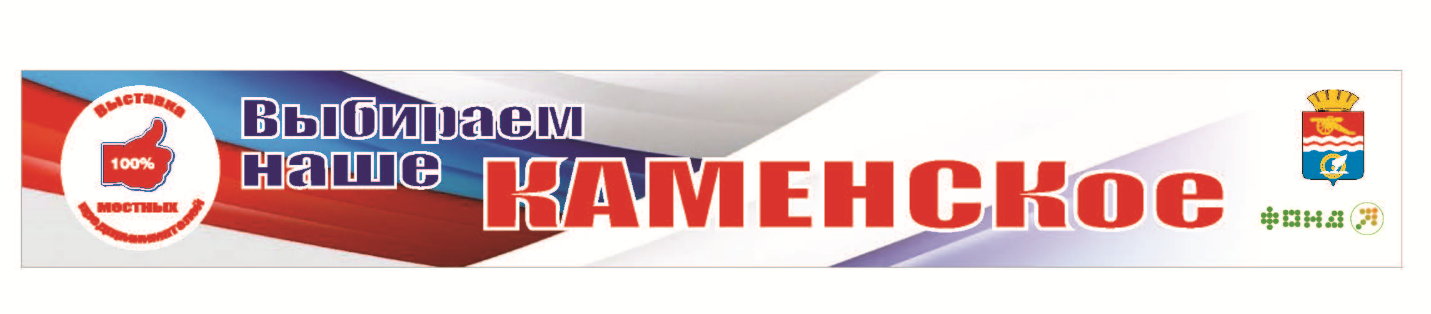 Проводится совместно с Администрацией города Каменска-Уральскогов рамках Муниципальной Программы поддержки предпринимательства 2017-2021гг.»12 июня 2019 годаПлощадь Ленинского КомсомолаОрганизатор выставкиМуниципальный Фонд поддержки малого и среднего предпринимательства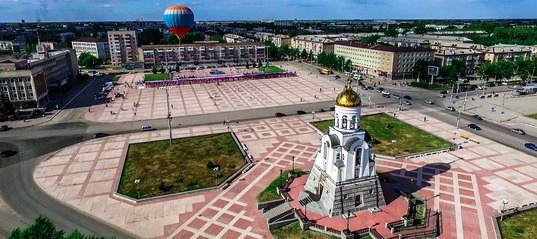 ЦЕЛЕВАЯ АУДИТОРИЯ ПОСЕТИТЕЛЕЙ ВЫСТАВКИ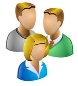 Выставку посетит более 2000 человек: жителей города, представителей органов власти, бизнесменов Каменска и приглашенных гостей. Не менее 60 участников выставки – субъектов МСП и ремесленников продемонстрируют свои товары и услуги. Данное мероприятие является эффективной деловой площадкой для приобретения новых заказчиков, покупателей и партнеров, это возможность для развития бизнеса, стабильности в компаниях.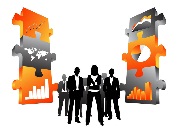 УЧАСТНИКИ ВЫСТАВКИПредприятия и организации малого и среднего предпринимательства, производители товаров и продукции, поставщики услуг города Каменска-Уральского.ПАРТНЕРЫ выставки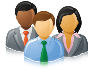 ДелоБанк - генеральный спонсор выставки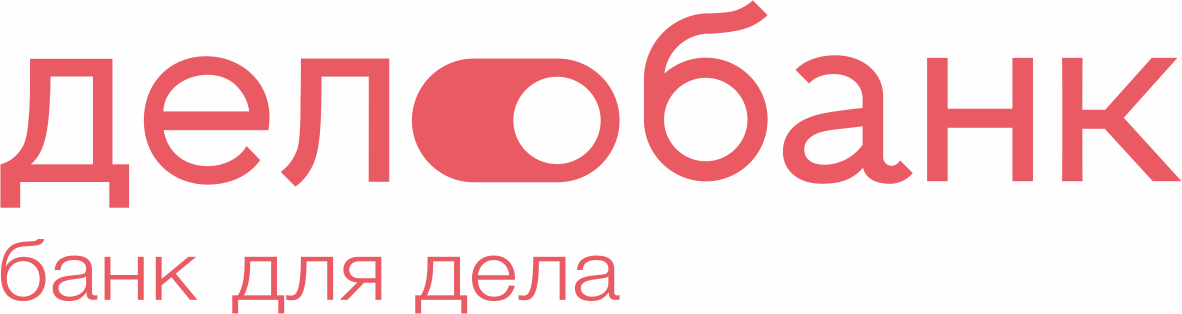 Подразделения ОМС «Управление культуры города Каменска-Уральского» и «Управление спорта Каменска-Уральского», Каменск-Уральский техникум торговли и сервиса.Школа моделей «Моднюли»Ведущий Михаил Соколов 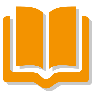 КАТАЛОГ  Ежегодно Фонд выпускает каталог обо всех участниках выставки (1000 экз.) который распространяется бесплатно на выставке и на всех мероприятиях Фонда. ПРОГРАММА ВЫСТАВКИ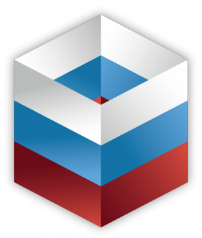 10.30-11.00- Знакомство официальных лиц с экспонентами выставки 11.00 Официальное открытие выставки.11.10 Награждение победителей конкурса «Народная премия «Каменсквыбирает» 11.40 Презентация приза Генерального спонсора11.45 Начало работы выставки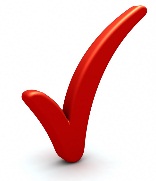 МЕРОПРИЯТИЯ:Обучение по теме «Как презентовать себя на выставке» - 3-4 июня 2019 г. (Учебный класс Фонда)Выступление творческих коллективов города в рамках фестиваля «Песни о России» 11.45-15.00. сценаПоказательное выступление барменов Каменск-Уральского техникума торговли и и сервиса – 11.45-12.004. Модные показы от Гранд Салона, товаров для животных «Мэй он марс», школы моды «Силуэт» - 13.30-13.50Консультации специалистов Фонда по видам поддержки субъектов МСП – весь день.Мастер-класс по парикмахерскому устройству ИП Арасханян А.Д.(палатка Фонда)Мастер-класс Краевеческого музея по изготовлению кукол-оберегов – 12.00-15.00 (палатка культуры).Розыгрыш призов от автосервиса «Дельта» (в течение дня)Мастер-классы от школы моды и рукоделия «Силуэт» по плетению браслетовКонкурс «Бизнес –твистер» - в течение дняРозыгрыш ценных призов в 15.00 (главная сцена)КОНТАКТЫ ФОНДАФонд поддержки малого предпринимательства г. Каменска-УральскогоАдрес: 623400, г. Каменск-Уральский, ул. Кунавина, д. 6Телефон/факс: +7 (3439) 37-03-88, 8-963-850-8888   e-mail: fondkamensk@yandex.ruЧасы работы: пн-чт с 9 до 18; пт с 9 до 17.   Перерыв с 13 до 14.